ELS SOFISTESEls sofistes eren un conjunt de intel·lectuals, que posseïen una cultura de caràcter enciclopèdic ( dominaven gairebé tots els sabers, sobretot els de caràcter humanístic ). Arribaren a Atenes atrets per la seva resplendor cultural. Eren viatgers, com que venien de fora tenien una visió més oberta i desarrelada de la tradició.Originalment el terme sofista designava simplement aquell que posseïa un cer saber teòric o pràctic. Per amb ells esdevé sinònim de professional del saber, ja que es van dedicar a impartir els seus ensenyaments a canvi de diners.La preocupació dels sofistes era formar veritables ciutadans que estiguessin preparats per poder participar amb èxit com a membres de la comunitat en el nou règim democràtic.L'estil dels sofistes es caracteritzava per l'elaboració de discursos llargs en els quals es combinaven amb brillantor la millor de les retòriques amb la més alta erudició. Consideraven que pensar bé i parlar amb elegància havien de ser dues de les característiques pròpies del savi.Es distingeixen dues etapes en el pensament de la sofística:1.Els sofistes de la cultura ( primera sofística ) . És l'època en què tenen més prestigi. Com a moviment il·lustrat busca proporcionar una base racional a la vida de l'ésser humà en societat. Els seus temes de reflexió són el llenguatge, les institucions i lleis polítiques, les normes morals, la religió...Els seu principal representant és Protàgores.2.Els sofistes posteriors ( segona sofística ). Es desenvolupa a final del segle V. És el moment en què el sofisme, com a moviment, adquireix més mala fama pel seu abús de la demagògia i la falta d'escrúpols.SÒCRATESSòcrates va néixer a la ciutat d'Atenes, el seu pare escultor i la seva mare llevadora. Se sentia orgullós de pertànyer a la seva ciutat. Malgrat que físicament era poc agraciat i el seu aspecte descuidat tenia una personalitat carismàtica que fascinava als uns i irritava als altres.Va se precisament una conspiració dels seus enemics polítics la qual el va portar, quan ja era molt gran, davant del tribunal d'Atenes acusat de corrompre els joves i de no honorar els déus de la ciutat i introduir-ne altres de nous. Condemnat a triar entre el desterrament  o la mort, abans que abandonar la seva estimada ciutat d' Atenes va triar la segona opció, que consistia a beure el verí mortal de la cicuta. En els últims moments, els seus amics li van oferir la possibilitat defugir, però s'hi va negar, acceptà la mort i el compliment d'una sentència injusta, perquè volia demostrar, fins al final, la importància de respectar les lleis de la ciutat.Sòcrates i els sofistesCompartia amb els sofistes els mateixos temes d'estudis. No obstant això, no era un sofista més, ja que es diferenciava d'ells en dos aspectes:1. En la manera com ensenyava, a qui i amb quina finalitat. Ho feia en espais oberts, com la plaça pública on intentava compartir amb qui ho volgués ( no cobrava per ensenyar ), preferentment els joves. El diàleg filosòfic no consistia en un llarg discurs magistral ple de citacions  erudites que buscava persuadir o convèncer, sinó en una conversa a dos o tres en la qual, a través del joc de la pregunta i de la resposta, s’indagava conjuntament en la recerca de la veritat i s'intentava que cada un la descobrís per ell mateix. La seva finalitat no era preparar-los per a la carrera política, aconseguir l’èxit o la fama, sinó ajudar-los a intentar ser millors, més feliços i mes justos.2. En les idees que defensaven i que els portaren a enfrontar-se entre si. Sòcrates combatia el relativisme moral dels sofistes i afirmava l'existència de valors morals universals sobre els quals s'establia la  pròpia ètica.PLATÓPlató intenta donar resposta al fet que, malgrat el canvi constant que experimentem, sembla que podem conèixer les coses i les distingim les unes de les altres. Això ho explica amb la teoria e les idees.La teoria de les idees.Plató afirma l'existència de les idees, que existeixen per si mateixes fora de l'espai i el temps.Per Plató les idees no són coses ( en sentit de que no tenen aparença física ) sinó entitats universals, immortals, eterns, immutables i perfectes. Són independents de la ment humana. Les idees són l'arquetipus de les coses; el model sobre el qual es construeix el món sensible. Per tant per Plató hi ha dos mons. Els dos mons:El món de les idees ( món intel·ligible ) : Allò real en sentit ple ( l'ésser en si ), les formes pures i perfectes, el coneixement intel·lectual.El món sensible ( el món de les coses ) : El món on vivim, el món que coneixem pels sentits, és un món imperfecte, està en constant moviment i és un món amb molta pluralitat.En el món de les idees hi ha un ordre, una jerarquia. No hi ha idees de totes les coses, per exemple no hi ha idees de coses negatives. Com que el que fa possible el món de les idees és l'ordre, existeix una idea que està per sobre de totes les altres perquè és causa i fi de la realitat, que és la idea de Bé.Per tant la idea de Bé és imprescindible per el filòsof, la llum de les idees prové de la idea de Bé. Totes les idees provenen de la idea de Bé, conèixer el Bé és conèixer l'ordre, allò que fa possible la realitat i Plató també ens diu que el filòsof-rei ha de ser especialista en la idea de Bé.Per explicar l'existència de aquests dos mons Plató ens explica el mite de la caverna i la metàfora de la línia, de manera que ens sigui més fàcil entendre la existència dels dos mons.El mite de la caverna :Significat de la simbologia.Els presoners: Som les persones que vivim en el món sensible i ens trobem empresonats perquè vivim en un engany, no coneixem la idea de Bé.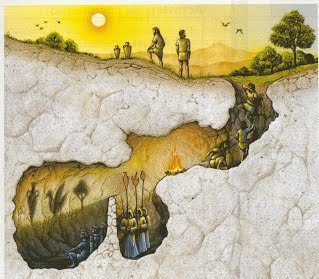 Les ombres: Representen el coneixement a traves dels sentits, purament material, que no es coneixement en sentit estricte.El foc: Representa la creença, el coneixement físic de la realitat sensible del qual ens podem refiar.Les cadenes: Fan referencia a la ignorància dels humans que viuen enganyats pensant que l'opinió es l'autèntic coneixement, a tots els prejudicis que ens vinculen al món sensible.La sortida al món exterior: Representa l'esforç de conèixer el món de les idees, la confiança en la raó i l'aprenentatge de la dialèctica. El sol: Representa la idea de Bé, el coneixement perfecte que ho il·lumina tot.El retorn a la caverna: Representa la funció del filòsof que ha arribat a la veritat i que torna a la ciutat per educar-la i governar-la. També es pot comparar amb la figura del filòsof-rei.La metàfora de la líniaEn la metàfora de la línia, Plató proposa que tracem una línia i que la dividim en parts desiguals, d’aquesta manera obtenim dos subsegments. Tot seguit Plató proposa que considerem el segment més curt com si es tractés d’una imatge o còpia del següent segment i per tant, més imperfecta. Després, assigna a cadascun dels segments la representació de diferents graus de la realitat i de diferents graus del coneixement. D’aquesta manera ens diu que hi ha diferents graus d’imitació o representació de les idees, així com diferents graus i camins de coneixement.Un cop ja sabem els tipus de coneixement Plató ens explica que és l'ànima i en quin món es troba.Teoria de l'ànimaPer Plató l'home és un compost de dos elements, el cos i l'ànima. L'home és l'ànima i el cos la seva presó. Per tant el cos pertany al món sensible i l'ànima pertany al món de les idees, abans d'ocupar un cos l'anima viu al món de les idees i és allà on les contempla i les coneix. Plató diu que un cop l'ànima queda presa al món sensible, va recordant a poc a poc les formes perfecte que ja havia conegut quan es trobava en el món de les idees. Plató ens diu que l'ànima esta dormida i per arribar al coneixement cal despertar-la a través de la practica de la virtut.Per tant la teoria de l'ànima , porta a la política.Plató es fa la pregunta de com hauria de ser la polis si no podria ser ni demòcrata ni tirànica. Plató creu que la polis és com l'ànima humana, i la seva teoria pretén la creació d'un estat completament racional. Plató diu que hi ha una correlació entre les classes socials de la polis i les parts o funcions de l'ànima humana.Per tant Plató ens diu que una societat justa es aquella en que cadascú fa allò que es deriva de la seva ànima. Quan l'ànima i la funció social coincideixen l'home és just i la ciutat és feliç.Per Plató l'ànima racional és la superior perquè coneix les idees i la idea de Bé. Només els filòsofs o governadors tenen aquesta ànima.Després diu que l'ànima passional només la tenen els guerrers, perquè és una ànima valenta i forta.Finalment l'ànima sensual la tenen els artistes o artesans, es troba situat sota el baix ventre, és una ànima relacionada amb els instints i els plaers més baixos.Per tant un cop cadascú fa la seva funció en la polis Plató en diu que la justícia consisteixen el manteniment de l'ordre i cada tipus d'ànima té o pot desenvolupar un tipus de virtut, l'ordre en les ànimes és dona quan cada tipus d'ànima practica la virtut que li és pròpia.(Font: https://sites.google.com/site/filosofiaguillemfolla/resum-del-contingut)  món sensible                              món intel·ligible   ombres        obj. físics        ens matemàtics               idees     /                    \                   /                                 \A_______D__________C______________E_____________________B      eikasía         pístis           dianoia noesis,                dialèctica          \               /                     \                               /           opinió (doxa)                      coneixement (episteme)EL ALMA, PARTES Y RELACIONES CON LA ÉTICA Y LA POLÍTICAEL ALMA, PARTES Y RELACIONES CON LA ÉTICA Y LA POLÍTICAEL ALMA, PARTES Y RELACIONES CON LA ÉTICA Y LA POLÍTICAEL ALMA, PARTES Y RELACIONES CON LA ÉTICA Y LA POLÍTICAEL ALMA, PARTES Y RELACIONES CON LA ÉTICA Y LA POLÍTICA
TIPOSRELACIÓN CONRELACIÓN CONRELACIÓN CONRELACIÓN CON
TIPOSPARTES DEL CUERPO MITO DEL CARRO ALADOLA VIRTUDEL TEMA DE LAS CLASES SOCIALESalma racionalcerebroAurigaprudencia (fronesis)Gobernantesalma pasionalpechocaballo, hermoso y dócilfortaleza (andreia)Guerrerosalma concupiscible o sensualabdomencaballo salvaje y desbocadotemplanza (sophrosine)Artesanos o trabajadores